第一课 基本对话Lesson 1 Basic DialoguesIntroduction:  Standard Chinese (普通话pǔ tōng huà / 国语guó yǔ / 汉语hàn yǔ) is a standardized form of spoken Chinese based on the Beijing dialect of Mandarin. It is the official language of China and Taiwan, as well as one of four official languages of Singapore. It is one of the six official languages of the United Nations.Homework: Write at least twice Chinese characters above.对话 (Dialogues): 小明: 早上好! 你好吗？麦克: 我很好, 谢谢! 你呢? 小明:  我也很好, 谢谢! 你叫什么名字？麦克: 我叫麦克.小明: 你呢? 我叫小明.麦克: 见到你很高兴.小明: 见到你我也很高兴Related Videos: Video [5:38]: 6 Reasons Why You Should Learn Mandarin!https://www.youtube.com/watch?v=vF2Gcj8zEocVideo [4:39]: 11 Crucial Chinese Phrases You Must Know Before You Go to Chinahttps://www.youtube.com/watch?v=eoEDZQCJOwY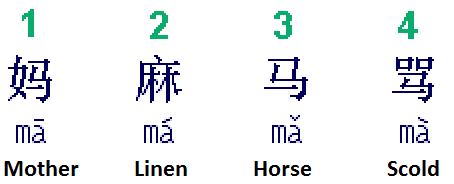 How to write Chinese characters? Two basic rules: 1) Top before bottom 2) Left before rightHow to write Chinese characters? Two basic rules: 1) Top before bottom 2) Left before right中文 (Chinese)拼音 (Pinyin)拼音 (Pinyin)英文 (English)英文 (English)你 \ 您nǐ \ nínnǐ \ nínYou \ You with courtesyYou \ You with courtesy我wǒ wǒ II他 \ 她tā \ tātā \ tāHe \ SheHe \ She们menmenA group of peopleA group of people的dedeOf (possessive particle)Of (possessive particle)名字míng zì míng zì NameName是shìshìBe; am/is/areBe; am/is/are我的名字是 ____wǒ de míng zì shìwǒ de míng zì shìMy name is _______My name is _______叫jiàojiàoBe calledBe called什么shén meshén meWhat?What?你叫什么名字？nǐ jiào shén me míng zì?nǐ jiào shén me míng zì?What is your name?What is your name?你 们nǐ mennǐ menYou (plural)You (plural)好hǎohǎoGoodGood你 好nǐ hǎonǐ hǎoHelloHello您 好nín hǎonín hǎoHello (with courtesy)Hello (with courtesy)吗mamaA question markerA question marker你好吗？nǐ hǎo ma?nǐ hǎo ma?How are you?How are you?很hěnhěnVeryVery我很好wǒ hěn hǎowǒ hěn hǎoI am fine.I am fine.呢neneQuestion particleQuestion particle你呢?nǐ nenǐ neHow about you?How about you?也yěyěAlso, tooAlso, too谢谢Xiè xièXiè xièThanks!Thanks!见到jiàn dào jiàn dào Seeing Seeing 高兴Gāo xìngGāo xìngHappyHappy见到你很高兴jiàn dào nǐ hěn gāoxìngjiàn dào nǐ hěn gāoxìngNice to meet you!Nice to meet you!爷爷Yé yéYé yéGrandpaGrandpa早上zǎo shangzǎo shangIn the morningIn the morning早上好zǎo shàng hǎozǎo shàng hǎoGood morningGood morning一  二  三  四  五  六  七  八  九  十yī' èr sān sì wǔ liù qī bā jiǔ shíyī' èr sān sì wǔ liù qī bā jiǔ shíone two three four five six seven eight nine tenone two three four five six seven eight nine ten小明xiǎo míngxiǎo míngLittle + Bright => XiaomingLittle + Bright => Xiaoming麦克mài kèmài kèWheat+ gram => MikeWheat+ gram => Mike